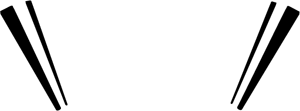 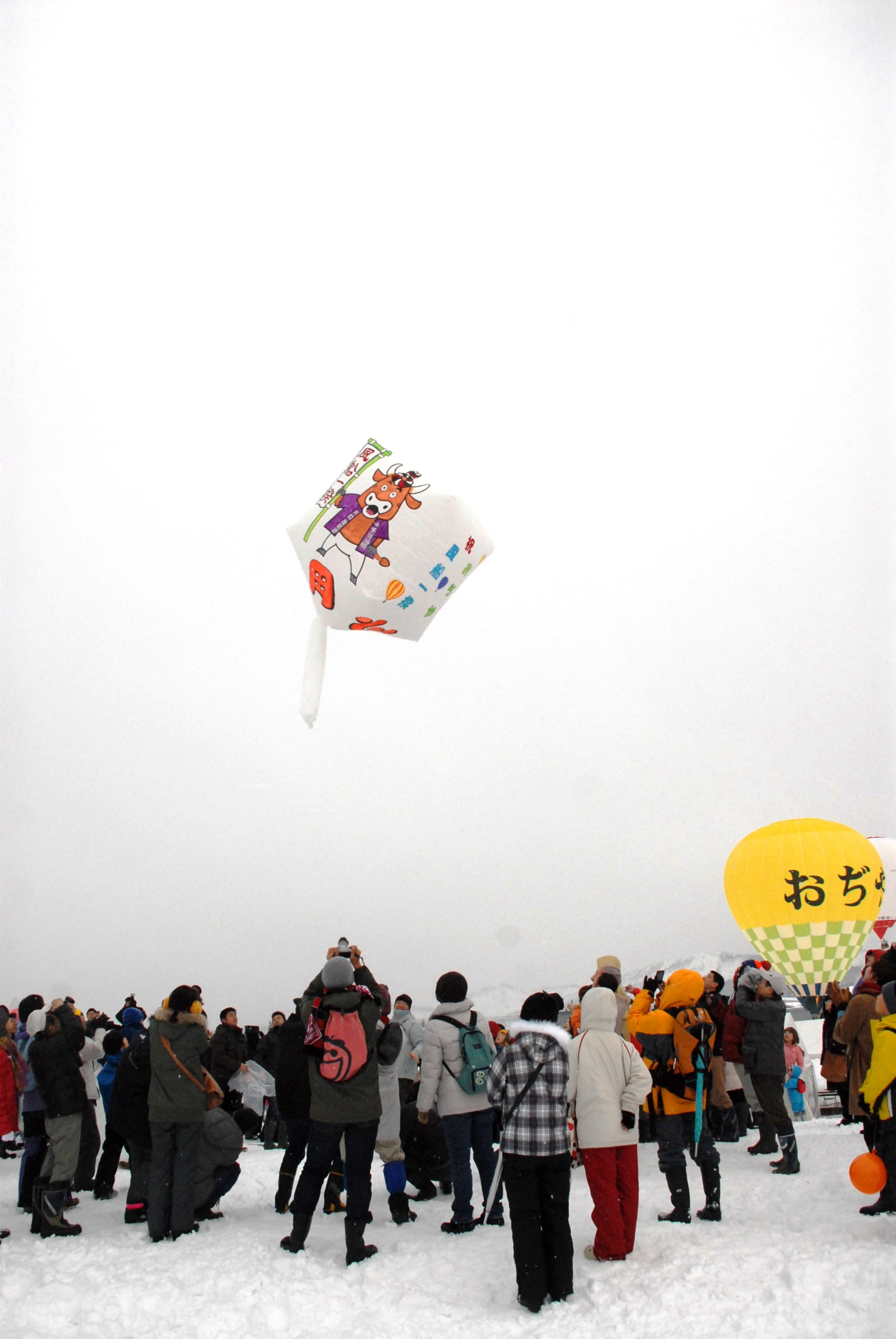 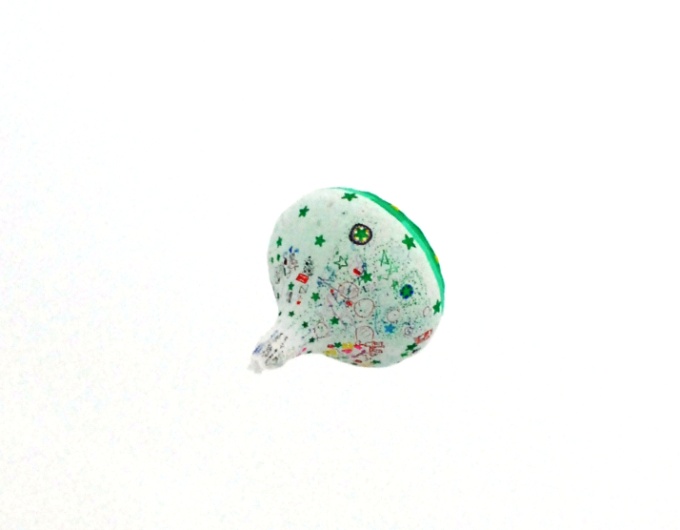 ■参加資格／個人、団体、グループなど■募集組数／先着10組■申込方法／▽申込用紙の場合：下記に必要事項を記入の上、持参またはファックスでお申し込みください。▽メール、電話の場合：下記の必要事項をお知らせください。　■申込期限／1月30日（木） ■ぼこの製作について／▽大きさは250cm以内で、水性塗料と実行委員会が用意した紙を使用してください。※用紙は事務局窓口にてお渡しします。竹ひごなどは使用できません。▽「ぼこ」を飛ばすための熱源は実行委員会で用意します。▽作り方がわからないという方は、2月４日（火）に「ぼこ」作り講習会を行います。詳細は参加申込者に後日連絡します。■その他／上げた「ぼこ」は、回収不能な場合や回収に危険が伴う場合を除き、参加者において責任を持って回収し、持ち帰ってください。紙熱気球「ぼこ」上げ　参加申込書　　　　（申込み〆1月３０日(木)まで）チーム名フリガナ フリガナ フリガナ チーム名代表者氏名フリガナ フリガナ フリガナ 代表者氏名住　　　所（〒　　　　　－　　　　　　　）（〒　　　　　－　　　　　　　）（〒　　　　　－　　　　　　　）連絡先　　　　　　　　　　　　　　　　　※日中連絡がとれる番号　　　　　　　　　　　　　　　　　※日中連絡がとれる番号　　　　　　　　　　　　　　　　　※日中連絡がとれる番号参加人数※およその人数大人　　　人、子供　　　人ぼこづくり教室(2月４日(火))参加する　(　　　　名)　・ 参加しない